2024 Hendricks County Beef Cattle AssociationRenewable ScholarshipDue Date:  March 15, 2024The Hendricks County Beef Cattle Association will be offering one or more scholarships to previous HCBCA Scholarship winners valued at $150 or more to qualified individuals to help further their life goals.  (If multiple scholarships are awarded in a single year, they will be of equal value)The following criteria will be used for consideration:Recipient must have been a previous HCBCA scholarship winner or HCBCA renewable scholarship winner.Recipient must be currently enrolled in a college, junior college, trade school or apprenticeship program.Consideration will be given and evaluated based on the followingPast or present involvement in the beef industry (ie. mentoring, judging, showing, breeding/raising cattle, etc.)Past or present involvement in the junior beef industry (ie. mentoring, judging, showing, breeding/raising cattle, etc.)Community activities and involvementAcademic achievementsFuture plansCandidates must provide previous semester grade report or evaluation letter from apprentice program (whichever is applicable).Candidates may be required to complete an interview before final selection.**EVERYTHING MUST BE TURNED IN BY THE DUE DATE TO BE CONSIDERED FOR THE RENEWABLE SCHOLARSHIP.  NO EXCEPTIONS**The awarding of scholarships:Scholarship winners will be announced and recognized at the proper academic awards programs and at the Hendricks County 4-H Fair.Scholarship winners will receive their award directly from the Hendricks County Beef Cattle Association on or before October 11, 2024.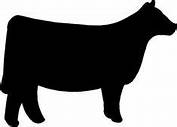 2024 Hendricks County Beef Cattle Association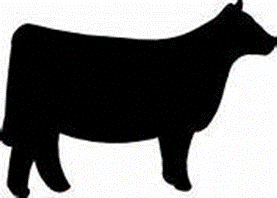 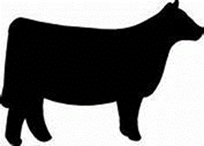 Renewable Scholarship(Type or print in ink only, NO PENCIL)Name _____________________________________________________________	      (First)                                                               (Middle)                                                               (Last)Name you want to be used in publications ________________________________Home address ______________________________________________________		     (Street address)		    ______________________________    ______________________		      (City, State)						(Zip)Phone Number _________________________   __ Home      __ Cell      __ OtherEmail _____________________________________________________________Birthdate  _________________________    		Male ____     Female _____Parents/Legal Guardian Information: Father’s Name & Address _____________________________________________			Phone _____________________________________________Mother’s Name & Address ____________________________________________			Phone _____________________________________________College, Trade School or Apprenticeship Information:Name and address of school/facility in which you have been attending/training and dates of attendance:______________________________________________________________________________________________________________________________________________________________________________________________________Number of years you have been involved in the beef industry __________Describe your past and/or present involvement the beef industry, to include but not limited to showing, judging, raising stock, advocating, etc._______________________________________________________________________________________________________________________________________________________________________________________________________________________________________________________________________________________________________________________________________________________________________________________________________________________________________________________________________________________________________________________________________________________________________________________How do you feel your past and/or present involvement in the beef industry has helped you to determine your future career or future goals?__________________________________________________________________________________________________________________________________________________________________________________________________________________________________________________________________________________________________________________________________________________________________________________________Best piece of advice you have received from someone in the beef industry?_____________________________________________________________________________________________________________________________________________________________________________________________Work experience past/present? _____________________________________________________________________________________________________________________________________________________________________________________________Community activities and involvement, leadership roles?____________________________________________________________________________________________________________________________________________________________________________________________________________________________________________________________Academic Achievements_____________________________________________________________________________________________________________________________________________________________________________________________Future Plans_____________________________________________________________________________________________________________________________________________________________________________________________Statement by the ApplicantI have personally prepared this application and certify that it accurately reflects my work.Date _____________________Signature of Applicant  ____________________________________Approval of this ApplicationWe have reviewed this application and believe it to be correct.Date _____________________Signature of Parent/Guardian  ____________________________________Date _____________________Applications are due:  March 15, 2024Return Applications to: 	Purdue University Cooperative Extension ServiceHendricks Countyc/o Hendricks County Beef Cattle AssociationP.O. Box #7Danville, Indiana 46122-0007